   Sherman County Fair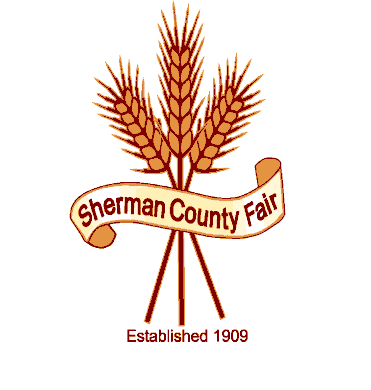      P O Box 45     Wasco, OR  97065     66147 Lonerock Rd ~ Moro, Oregon 97039                           VENDOR APPLICATIONOWNER/ Business  Name                            ITEMS TO BE SOLDPHONEMAILING ADDRESSCITYSTATE & ZIPBOOTH SPACE NEEDED  YES, I NEED ELECTRICAL                           DO NOT NEED ELECTRICAL   THANK YOU FOR YOUR INTEREST AT THE SHERMAN COUNTY FAIR.PLEASE INCLUDE ANY OTHER INFO THAT WILL BE IMPORTANT FOR US TO KNOW ABOUT.PLEASE FILL IN ALL INFO AND SIGN BELOW. PLEASE SEND TO ABOVE ADDRESS.I/WE WILL BE GIVING THE SHERMAN CO. FAIR 15% OF OUR GROSS SALES FOR THE WEEK OF 8/21/19 THRU 8/24/19.  DAILY CASH REGISTER TAPES (or a copy of ledger book page) WILL BE TURNED INTO THE FAIR OFFICE, AT THE END OF EACH DAY.VENDOR SIGNATURE     DATE                   RECEIVED BY S.C BOARD SECREATRY, DATE